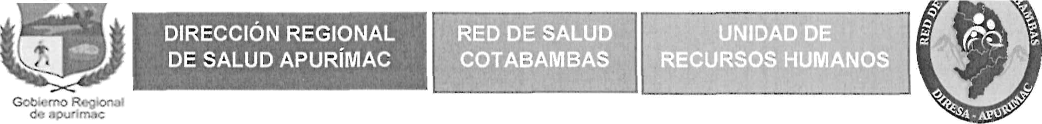 ANEXO N° 01 SOLICITUD DE INSCRIPCIONCONCURSO INTERNO DE ASCENSOS Y CONCURSO PÚBLICO DE COBERTURA DE PLAZAS ORGANICAS VACANTES PARA CONTRATO POR REEMPLAZO A PLAZO FIJO EN EL RÉGIMEN DEL D.L N° 276; RED DE SALUD COTABAMBAS — AÑO 2023SEÑOR(A) PRESIDENTE DE LA COMISION DE CONCURSO INTERNO DE ASCENSOS Y CONCURSO PÚBLICO DE COBERTURA DE PLAZAS ORGANICAS VACANTESApellidos y Nombres: ..........Cargo al que postula: ..................................... Nivel:	(Sólo Ilenar personal nombrado)Domiciliado/a en:... ... ....................................................	..  .... ......... ... ....   ..... ... ......... ......... ................. ......... ......... .......................Distrito:..................................Provincia	Departamento:Solicito ser inscrito como postulante para el concurso interno de ascenso y concurso público para la cobertura de plazas vacantes presupuestadas, existentes en el Presupuesto Analítico de Personal de la Red de Salud Cotabambas, en el proceso siguiente (marque con una X):(	) ASCENSO(	) CONCURSO PÚBLICOEn ese sentido, adjunto copia simple de mi DNI, los anexos 02, 03, 04 y 05 y mi Curriculum Vitae documentado (sólo para concurso público) en copia simple con folios ............. para la evaluación correspondiente.Por lo tanto, manifiesto mi voluntad de someterse a los criterios procedimientos, evaluaciones y requisitos establecidos en las bases del concurso, así mismo, he actualizado mi legajo personal con los documentos correspondientes para mi evaluación curricular en el plazo establecido según cronograma.FIRMA DEL POSTULANTENOMBRES Y APELLIDOS: .........................................D.N.I. N° .......................................................................FECHA: ........................................................................CELULAR: ...................................................................